МЕТОДИЧЕСКАЯ РАБОТАУважаемые коллеги! Мы рады, что вы решили заглянуть в раздел "методическая работа". Надеемся, что представленный здесь опыт работы окажется полезен вам.ТЕСТЫ ДЛЯ ВОСПИТАТЕЛЕЙ  ПЕДАГОГИЧЕСКОЙ ОРИЕНТИРОВАННОСТИ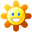 Тест не только для тех, кто хочет стать педагогом 1. Вы допустили ошибку, и Вам на это указали. Как вы себя поведете? Сделаете вид, что не заметилиСкажете, что перебивать нетактичноПризнаете ошибку2. У вас дома живут кошка и собака, вы им дали еду в мисках рядом, но они подрались. Кого вы будете ругать: КошкуСобакуПоступите иначе3. Вы входите в чистое помещение, и на ваших глазах кто-то из входивших бросил на пол обертку от конфет. Что вы будете делать?ПристыдитеПри всех начнете убирать самиПрибегнете к намеку. 4. Часто ли вы помогаете своим друзьям разрешить спор, и удается ли вам это? НетДаНе всегда. 5. Вы спешите на вечер, которого давно ждали, готовились к нему, вы нервничаете,  опаздываете, но вам еще нужно погладить платье. По неосторожности вы прожигаете его. Ваша реакция?Истерика, негодование, слезыВы расстроились, но не подаете видуПытаетесь сохранить спокойствие, ищете выход.6. Представьте себе, что вы идете по улице, и два мальчика ссорятся, дело доходит до драки. Как вы отреагируете?Пройдете мимоБудете сторонним наблюдателем, но если ситуация изменится, тогда вмешаетесьПостараетесь разнять ссорившихся. 7. Представьте себе, что вы явились свидетелем того, как один из мальчиков упал, порвал брюки, его товарищи стали смеяться. Как вы отреагируете?Выскажете все детямПоднимете мальчика и поможете емуПоступите иначе8. Если бы вам сейчас предложили провести урок в классе, как бы вы поступили?Не согласитесь Попросите дать возможность подумать Согласитесь 9. Какое настроение у вас бывает в часы досуга? Пассивно используете это время Активно используете это время Мечтаете. 10. Представьте себе, что вы ученик старшего класса и не выучили урок. Как вы будете себя вести?Откажетесь отвечать Попытаетесь ответить Придумаете иной выход. 11. Если у вас плохое настроение, отражается ли оно на окружающих вас людях?ДаНетИногда. 12. Вы явились свидетелем того, что двое детей не поделили игрушку. Что вы сделаете?Возьмете ее у нихПопытаетесь уговорить, советуя вместе поигратьДадите такую же. 13. Как бы вы повели себя с человеком, который вам неприятен?Не станете замечать его Все равно будете с ним общаться Преодолеете себя и будете искать в нем хорошее 14. Вы попали в новое общество, где вас не знают. Как вы будете себя вести, чтобы вас признали? Больше говорить Больше слушать Найдете другие пути. 15. Часто ли вы уверены в своем успехе? Да Нет Не всегда. 16. Можете ли вы свободно общаться с людьми?НетЗависит от настроенияДа. 17. Вы ждете автобус, до прихода которого осталось несколько минут (10—15), к вам подходит женщина и просит посмотреть за ребенком минут 5, обещая быстро вернуться из аптеки, расположенной рядом с остановкой. Проходит время, идет автобус, но женщины нет, а автобус последний. Что вы будете делать? УедетеОстанетесьНайдете выход 18. На что вы предпочитаете смотреть при знакомстве? На одежду На манеру держаться На глаза. 19. В магазине большая очередь, вам нужно купить нужную вещь. Как вы поступите? Постоите Уйдете Предпримете еще что-нибудь 20. Если бы у вас был выбор, чтобы вы предпочли для себя? Шить Вязать И то, и другое. 21. Вы едете на вечер, и на вас изящная обувь. Вы спешите и решили идти коротким путем, но там большая лужа. Что вы решите?Вернетесь Пойдете прямо Примете иное решение. 22. Вы видите человека, который смеется. Ваша реакция на это?Не прореагируете Улыбнетесь Удивитесь 23. К вам обратился человек в трудную минуту, ищет у вас сочувствия. Как вы поступите?Дадите совет, как справиться с трудностями Просто выслушаете и посочувствуете Будете помогать. 24. Что вы сделаете, если у вас в группе с первых дней сложатся недоброжелательные отношения?Будете избегать конфликтов Заставите себя сказать: “Я не прав, даже если, на ваш взгляд, вы правы" Докажете свою “правоту”. 25. Какие качества вы больше всего цените в людях?Доброта Решительность Терпимость. Подведите итог. За ответы “a” — 2 балла; за ответы “b” — 1 балл; за ответы “c” — 0 баллов. Суммируйте их.Вы набрали менее 20 баллов. Вы обладаете отличными задатками, чтобы эффективно влиять на окружающих, у вас есть способности учить, воспитывать, управлять людьми, вы обладаете силой убеждения, можете быть хорошим учителем, воспитателем, психологом.Вы набрали от 20 до 30 баллов. Вы оцениваете себя реально, но вы чересчур сдержанны, и это иногда может быть истолковано как равнодушие. У вас есть возможность потренироваться в выработке быстрой и правильной реакции на происходящее, и тогда вы сможете быть педагогом.Вы набрали более 30 баллов. Вы несколько самоуверенны, вам надо стать более самостоятельными и терпеливыми, однако вы достаточно сообразительны, чтобы не попасть впросак; отдельные ошибки, которые вы допускаете, связаны скорее не с незнанием чего-то, а с невнимательностью.  ПСИХОЛОГИЧЕСКИЙ КЛИМАТ В КОЛЛЕКТИВЕВ какой степени Вы удовлетворены:Вашей работой в детском садуВашими взаимоотношениями с коллегами Заботой администрации об удовлетворении ваших нужд.Готовность коллег оказать помощь в работе.Настроением в коллективе (его жизнерадостностью, оптимизмом).Культурной и интеллектуальной атмосферой в коллективе. Тем, в какой мере администрация прислушивается к вашим замечаниям и предложениям, о работе детского сада.Культурно - массовыми мероприятиями, совместным отдыхом.Тем, насколько доброжелательно и объективно оценивается ваша работа.Отношением коллектива к работе.Организованностью и порядком в работе детского сада.Творческой атмосферой в коллективе.Вашими отношениями с руководителями.Согласованностью и единством действий педагогов.Тем, насколько рационально используются Ваши силы и время на работе.Материально-технической базой детского сада.Отсутствием “показухи” и формализма в работе.Если полностью согласны, то поставьте оценку - 5
Если скорее согласны - 4
В равной мере и согласны и нет - 3
Скорее не согласны - 2
Совершенно не согласны - 1 ЕСТЬ ЛИ У ВАС ЧУВСТВО ЮМОРАТест-шуткаЛюбите ли вы смеяться? Умеете ли вы с юмором выходить из неприятных ситуаций?Согласны ли вы с мнением, что брак самая смешная вещь в мире?Смеётесь ли вы наедине с самим собой, когда читаете или смотрите по телевизору что-нибудь смешное?Если вы заметили, что вас обманывают, можете ли вы не показать вида?Рассказывают ли ваши родные, друзья анекдоты весёлые истории?Если вы находитесь в компании, то хотите ли вы выглядеть самым остроумным, быть центром внимания?Когда вы в плохом настроении, Вас не раздражает смех окружающих.Из всех жанров вы предпочитаете комедию.Считаете ли вы себя человеком с чувством юмора?Если вы утвердительно ответили на 6 и более вопросов, то у вас с чувством юмора все в порядке.
Если же у вас 5 и менее ответов - у вас проблемы.А ведь улыбка, смех - это показатели здоровья, стабильности и успеха в жизни.  С ним легче преодолевать неприятности. ДИАГНОСТИКА ПРОБЛЕМ ПЕДАГОГАТест для воспитателей: «Диагностика проблем педагога».При проведении каких видов занятий вы испытываете трудности?  познавательное развитиеизобразительная деятельностьобучение грамотеразвитие элементарных математических представлений2. Какие причины, по вашему мнению, этих трудностей?материальные условиябольшое количество детей в группеотсутствие единых требований к ребенку со стороны воспитателя и родителейнедостаточная методическая помощь со стороны руководстванедостаток педагогического опытанехватка методической литературы3. Испытываете ли Вы затруднения в общении с: родителями, детьми, руководством?4. Какие методы и приемы вы используете для активизации познавательной деятельности дошкольников?на занятияхв игровой деятельностив трудев художественной деятельностиКакие трудности вы испытываете в организации работы по умственному воспитанию?5. Оцените, пожалуйста, по 10-бальной системе, в какой степени у вас сформированы гностические умения:знание особенностей эмоционального развития дошкольника и умение его изучатьумение видеть и понимать мотивы поведения ребенкаумение изучать и развивать способности своих воспитанниковумение диагностировать волевое развитие ребенкаумение проанализировать и оценить свою деятельность и поведениеумение анализировать опыт других воспитателей с целью перенесения в собственную педагогическую деятельность6. Какие задачи вы ставите перед собой на ближайшее время?7. В какой методической помощи вы нуждаетесь?в прослушивании лекций по психологии, педагогике, методикамв методических консультациях по отдельным разделампросмотре открытых занятий у опытных воспитателейв знакомстве с передовым педагогическим опытом